От 26.07.2017                                                                                           № 101Об утверждении Положения об условиях и порядке субсидирования части затрат, понесенных субъектами малого и среднего предпринимательства, занятыми в сфере бытового обслуживания населения Во исполнение муниципальной программы «Развитие предпринимательства в муниципальном районе «Верхнеколымский улус (район)» на 2016-2020 годы», в целях соблюдения требований, установленных постановлением Правительства Российской Федерации от 06.09.2016 №887 «Об общих требованиях к нормативным правовым актам, муниципальным правовым актам, регулирующим предоставление субсидий юридическим лицам (за исключением субсидий государственным (муниципальным) учреждениям), индивидуальным предпринимателям, а также физическим лицам – производителям товаров, работ, услуг»,                п о с т а н о в л я е т:Утвердить Положение об условиях и порядке субсидирования части затрат, понесенных субъектами малого и среднего предпринимательства, занятыми в сфере бытового обслуживания населения, согласно приложению № 1 к настоящему постановлению.Признать утратившим силу постановление администрации муниципального района «Верхнеколымский улус (район)» от 04.07.2013 № 85 «Об утверждении Положения об условиях и порядке предоставления субсидий субъектам малого и среднего предпринимательства, оказывающих социально-значимые услуги в сельских населенных пунктах».Обнародовать настоящее постановление в информационно-правовом центре муниципального учреждения культуры «Централизованная библиотечная система Верхнеколымского улуса (района)» Республики Саха (Якутия), разместить на информационном стенде администрации муниципального района «Верхнеколымский улус (район)» и на официальном сайте администрации муниципального района «Верхнеколымский улус (район)».Контроль исполнения настоящего постановления возложить на заместителя главы администрации муниципального района «Верхнеколымский улус (район)» Канина Д.Ю.Глава улуса (района)                                                                                                           В.Р.СергеевПоложение об условиях и порядке субсидирования части затрат, понесенных субъектами малого и среднего предпринимательства, занятыми в сфере бытового обслуживания населения1. Обязательные по всем направлениямконкурсного отбора условия и требования1.1. Общие положения1.1.1. Муниципальная поддержка предоставляется в пределах лимита бюджетных средств, предусмотренных на финансирование мероприятий муниципальной программы «Развитие предпринимательства в муниципальной районе «Верхнеколымский улус (район)» на 2016-2020 годы» (далее - Программа) субъектам малого и среднего предпринимательства, соответствующим статье 4 Федерального закона от 24 июля 2007 года № 209-ФЗ «О развитии малого и среднего предпринимательства в Российской Федерации», Закону Республики Саха (Якутия) от 29 декабря 2008 года 645-З № 179-IV «О развитии малого и среднего предпринимательства в Республике Саха (Якутия)», условиям получения поддержки по конкретным мероприятиям Программы, а также зарегистрированным и осуществляющим деятельность на территории муниципального района «Верхнеколымский улус (район)».1.1.2. Цель предоставления субсидии - создание и обеспечение благоприятных условий для развития и повышения конкурентоспособности малого и среднего предпринимательства на территории Верхнеколымского улуса (района).1.1.3.Решение о предоставлении муниципальной поддержки принимается Координационным советом по содействию развития предпринимательства на территории муниципального района «Верхнеколымский улус (район)» (далее - Комиссия).1.1.4. По предоставлению субсидий уполномоченным органом, а также главным распорядителем бюджетных средств является администрация муниципального района «Верхнеколымский улус (район)» (далее  - Администрация).1.1.5. Муниципальная поддержка не может осуществляться в отношении субъектов малого и среднего предпринимательства:находящимся в процессе реорганизации, ликвидации, банкротства и имеющим ограничения на осуществление хозяйственной деятельности;являющихся кредитными организациями, страховыми организациями (за исключением потребительских кооперативов), инвестиционными фондами, негосударственными пенсионными фондами, профессиональными участниками рынка ценных бумаг, ломбардами;являющихся участниками соглашений о разделе продукции;осуществляющих предпринимательскую деятельность в сфере игорного бизнеса;являющихся в порядке, установленном законодательством Российской Федерации о валютном регулировании и валютном контроле, нерезидентами Российской Федерации, за исключением случаев, предусмотренных международными договорами Российской Федерации и Республики Саха (Якутия).1.1.6. Муниципальная поддержка не может осуществляться в отношении субъектов малого и среднего предпринимательства, осуществляющих производство и реализацию подакцизных товаров, а также добычу и реализацию полезных ископаемых, за исключением общераспространенных полезных ископаемых.1.1.7. Оказание муниципальной поддержки осуществляется при отсутствии у субъектов малого и среднего предпринимательства, претендующих на получение субсидии, просроченной задолженности перед бюджетами всех уровней и государственными внебюджетными фондами, задолженности по арендной плате муниципального имущества, информации о получателях субсидий в реестре недобросовестных поставщиков (подрядчиков, исполнителей), ведение которого осуществляется в соответствии с Федеральным законом «О контрактной системе в сфере закупок товаров, работ, услуг для обеспечения государственных и муниципальных нужд», а также нецелевого использования бюджетных средств и (или) полностью неустраненных нарушений условий предоставления субсидии, по ранее полученным субсидиям.1.1.8. Для участия в мероприятиях по предоставлению муниципальной поддержки, субъекты малого и среднего предпринимательства должны представить следующие документы с предъявлением оригиналов или заверенные в соответствии с действующим законодательством:1) паспорт гражданина Российской Федерации индивидуального предпринимателя или руководителя юридического лица;2) заявление на оказание муниципальной поддержки (приложение № 1);3) документы, подтверждающие полномочия лица на осуществление действий от имени заявителя (в случае необходимости);4) сведения о выручке от реализации товаров (работ, услуг) за предшествующий календарный год (налоговая отчетность) при регистрации в текущем году - выписка из банка и книги учета доходов;6) иные документы, определенные настоящим Положением, согласно порядкам и условиям предоставления муниципальной поддержки в зависимости от вида поддержки с предъявлением оригиналов или заверенные в соответствии с действующим законодательством;7) сведения о средней численности работников;8) выписка из Единого государственного реестра юридических лиц (ЕГРЮЛ) и (или) физических лиц ( ЕГРИП);9) свидетельство о постановке на налоговый учет;10) справка налогового органа на последнюю отчетную дату об отсутствии задолженности по налоговым и иным обязательным платежам в бюджетную систему Российской Федерации;11) Бизнес-проект, в целях реализации которого понесены соответствующие расходы (приложение № 2).1.1.9. Порядок обращения субъектов малого и среднего предпринимательства за получением субсидии носит заявительный характер.1.1.10. Предоставление субсидий субъектам малого и среднего предпринимательства из бюджета муниципального района «Верхнеколымский улус (район)» в соответствии с п. 1.1.4 настоящего Положения производит Администрация в пределах доведенных лимитов бюджетных ассигнований.1.1.11. Заявки на рассмотрение оказания муниципальной поддержки в соответствии с п. 1.1.4 настоящего Положения подаются в Администрацию.1.1.12. Заявка на оказание муниципальной поддержки считается принятой с даты поступления в Администрацию и регистрируется с проставлением входящего номера и даты поступления.1.1.13. В предоставлении муниципальной поддержки должно быть отказано в случае, если:не представлены документы, определенные условиями и порядком получения поддержки по конкретному мероприятию Программы, или представлены недостоверные сведения и документы;не выполнены условия предоставления муниципальной поддержки;с момента признания субъекта малого, среднего предпринимательства допустившим нарушение порядка и условий предоставления муниципальной поддержки, в том числе не обеспечившим целевого использования предоставленных средств, прошло менее трех лет;ранее в отношении заявителя - субъекта малого и среднего предпринимательства было принято решение об оказании аналогичной поддержки и сроки ее оказания не истекли.1.1.14. Получатели муниципальной поддержки включаются в Реестр субъектов малого и среднего предпринимательства - получателей поддержки.1.1.15. Под сельскими населенными пунктами в настоящем Положении понимаются населенные пункты, входящие в состав сельских поселений в соответствии с Законом Республики Саха (Якутия) от 30 ноября 2004 года 173-З № 353-III "Об установлении границ и о наделении статусом городского и сельского поселений муниципальных образований Республики Саха (Якутия)". 1.1.16. Контроль за целевым и эффективным использованием средств муниципальной поддержки осуществляет Администрация.1.1.17. Претендент несет полную ответственность за достоверность представленных документов.1.2. Предоставление субсидии1.2.1. Заявки рассматриваются Комиссией в течение 21 (двадцати одного) рабочего дня со дня окончания срока приема конкурсных заявок, утверждаемого решением Комиссии о проведении конкурсного отбора.1.2.2. Комиссией рассматриваются следующие критерии отбора заявок на получение муниципальной поддержки:1.2.2.1. Вид деятельности субъекта малого и среднего предпринимательства:- производство продукции, товаров, деятельность малых форм хозяйствования в сельской местности - 10 баллов;- оказание социально значимых услуг - 7 баллов;- иные направления - 3 балла.1.2.2.2. Место ведения предпринимательской деятельности:сельские населенные пункты - 5 баллов;иные населенные пункты - 1 балл.1.2.2.3. Численность вновь созданных рабочих мест (включая вновь зарегистрированных индивидуальных предпринимателей):от 30 до 250 - 15 баллов;от 6 до 29 - 10 баллов;от 1 до 5 - 5 баллов.Численность сохраненных рабочих мест:от 30 до 250 - 15 баллов;от 6 до 29 - 10 баллов;от 1 до 5 - 5 баллов.1.2.2.4. Субъекты малого и среднего предпринимательства, осуществляющие деятельность в сфере производства местной товаропродукции, реализующие проекты на земельных участках Республики Саха (Якутия), предоставленных в пользование в рамках реализации Указа Главы Республики Саха (Якутия) от 11 июля 2016 года № 1306 "О Плане мероприятий по исполнению Федерального закона от 1 мая 2016 года № 119-ФЗ "Об особенностях предоставления гражданам земельных участков, находящихся в государственной или муниципальной собственности и расположенных на территориях субъектов Российской Федерации, входящих в состав Дальневосточного федерального округа, и о внесении изменений в отдельные законодательные акты Российской Федерации" и дополнительных мерах поддержки при его реализации" - 10 баллов.1.2.2.5. Для субъектов малого и среднего предпринимательства, имеющих в наличии: программу модернизации, технического перевооружения и развития производства; прошедших процедуру экспресс-оценки индекса технологической готовности предприятия и (или) технологического аудита - 15 баллов.1.2.3. Максимальный размер суммы субсидий, указанных в п.2-5 настоящего Порядка, предоставляемых одному получателю, не должен превышать 200,0 (двести) тыс. рублей.1.2.4. Решения Комиссии о победителях конкурсного отбора оформляются протоколом и доводится до уполномоченного органа в течение трех рабочих дней со дня вынесения решения Комиссии.1.2.5. При положительном решении на основании протокола Комиссии издается распоряжение Администрации о выделении субсидии в течение не более 18 (восемнадцати) рабочих дней с момента подписания протокола Комиссией.1.2.6. Администрация заключает с каждым получателем субсидии договор о предоставлении субсидии в соответствии с Типовой формой, приведенной в приложении № 3 к настоящему Положению, в течение не более 13 (тринадцати) рабочих дней с даты подписания протокола Комиссией с обязательным включением условий, обязывающих победителя до 1 марта месяца, следующего за отчетным периодом - годом, в течение 3 лет предоставить документы, подтверждающие ведение предпринимательской деятельности (налоговая отчетность) и анализ эффективности по ранее предоставленной муниципальной поддержке и (или) предварительной оценки эффективности (о количестве сохраненных и созданных рабочих мест, объемах производства продукции, работ и услуг, суммах уплаченных налогов и сборов и др.), согласно формам, утверждаемым решением Администрации.Договор о предоставлении субсидии включает в себя следующие положения:а) размер предоставляемой субсидии;б) значения показателей результативности предоставления субсидии (индикаторы);в) сроки и формы представления отчетности об осуществлении расходов бюджета, источником финансового обеспечения которых являются субсидии;г) осуществление контроля за соблюдением получателем условий, целей и порядка, установленных при предоставлении субсидии;д) ответственность за не достижение установленных значений показателей результативности предоставления субсидий.1.2.7. Перечисление субсидии осуществляется по решению Администрации на основании протокола заседания Комиссии с лицевого счета уполномоченной организации по предоставлению муниципальной поддержки на банковские счета победителей в течение 10 (десяти) рабочих дней с момента подписания распоряжения.1.2.8. Сведения о субъекте малого и среднего предпринимательства, получившем субсидию, вносятся в реестр получателей муниципальной поддержки.1.2.9. При предоставлении субсидий обязательным условием их предоставления, включаемым в договоры (соглашения) о предоставлении субсидий, является согласие их получателей (за исключением хозяйственных товариществ и обществ с участием публично-правовых образований в их уставных (складочных) капиталах, а также коммерческих организаций с участием таких товариществ и обществ в их уставных (складочных) капиталах) на осуществление Администрацией и органом муниципального финансового контроля проверок соблюдения получателями субсидий условий, целей и порядка их предоставления.При предоставлении субсидий юридическим лицам (за исключением субсидий государственным (муниципальным) учреждениям), индивидуальным предпринимателям, а также физическим лицам - производителям товаров, работ, услуг, обязательным условием их предоставления, включаемым в договоры (соглашения) о предоставлении субсидий на финансовое обеспечение затрат в связи с производством (реализацией) товаров, выполнением работ, оказанием услуг, является запрет приобретения за счет полученных средств иностранной валюты, за исключением операций, осуществляемых в соответствии с валютным законодательством Российской Федерации при закупке (поставке) высокотехнологичного импортного оборудования, сырья и комплектующих изделий, а также связанных с достижением целей предоставления этих средств иных операций, определенных нормативными правовыми актами, муниципальными правовыми актами, регулирующими предоставление субсидий указанным юридическим лицам.1.3. Порядок возврата субсидии и осуществления контроляза целевым и эффективным использованием средств муниципального бюджета муниципального района «Верхнеколымский улус (район)»В случае установления факта нарушения получателем условий, установленных в настоящем Положении, субсидии подлежат возврату в доход бюджета муниципального района «Верхнеколымский улус (район)».При невозврате субсидии в течение 7 (семи) календарных дней с момента направления соответствующего требования Администрация принимает меры по взысканию подлежащей возврату субсидии в судебном порядке.Администрация и орган муниципального финансового контроля в соответствии со статьей 78 Бюджетного кодекса Российской Федерации осуществляет обязательную проверку:- достоверности сведений, предоставляемых претендентом на получение субсидии;- соблюдение получателем условий, целей и порядка их предоставления.1.4. Оценка эффективности использования субсидии, а такжепоказатели результативности предоставления субсидии1.4.1. Оценка показателей эффективности использования субсидий осуществляется Администрацией путем сравнения фактически достигнутых значений и установленных плановых значений показателей результативности предоставления субсидий.1.4.2. Показателями результативности предоставления субсидии из бюджета муниципального района «Верхнеколымский улус (район)»  является количество субъектов малого и среднего предпринимательства, которым предоставлены субсидии, количество вновь созданных рабочих мест.2. Условия и порядок субсидирования части затрат субъектов малого и среднего предпринимательства по приобретению и уплате первого взноса, при заключении договора лизинга, универсальных мобильных платформ для оказания бытовых услуг населению 2.1. Общие положения2.1.1. Настоящее Положение определяет условия конкурсного отбора по предоставлению субсидий субъектам малого и среднего предпринимательства, занятым в сфере бытового обслуживания населения, на возмещение части затрат по приобретению и уплате первого взноса, при заключении договора лизинга, универсальных мобильных платформ для оказания бытовых услуг населению (далее - субсидия).2.1.2. Субсидия предоставляется по конкурсу на безвозмездной основе субъектам малого и среднего предпринимательства, занятым в сфере бытового обслуживания населения на территории муниципального района «Верхнеколымский улус (район)».2.2. Условия предоставления субсидии2.2.1. Субсидии предоставляются субъектам малого и среднего предпринимательства, занятым в сфере бытового обслуживания населения, на компенсацию затрат, связанных с расходами по приобретению и уплате первого взноса, при заключении договора лизинга, универсальных мобильных платформ, используемых в бытовом обслуживании населения.2.2.2. Максимальный объем субсидии одному субъекту малого и среднего предпринимательства составляет не более 90 процентов документально подтвержденных затрат, произведенных с 1 января предыдущего календарного года, но не более 200,0 (двухсот) тысяч рублей.2.2.3. Субсидия предоставляется субъектам малого и среднего предпринимательства единовременно и по факту понесенных затрат.2.3. Перечень документов,необходимых для участия в конкурсном отборе2.3.1. Для получения субсидии, в дополнение к пункту 1.1.8 настоящего Положения, представить следующие документы:1) копия договора лизинга, заверенная лизингодателем;2) документы, подтверждающие фактически понесенные расходы.2.3.2. Претендент несет полную ответственность за достоверность представленных документов.3. Условия и порядок субсидирование части затрат субъектов малого и среднего предпринимательства, занятых в сфере бытового обслуживания населения, по платежам за коммунальные услуги3.1. Общие положения3.1.1. Настоящее Положение определяет условия конкурсного отбора по предоставлению субсидий субъектам малого и среднего предпринимательства на возмещение части затрат, понесенных субъектами малого и среднего предпринимательства, занятыми в сфере бытового обслуживания населения, по платежам за коммунальные услуги (далее - субсидия).3.1.2. Субсидия предоставляется по конкурсу на безвозмездной основе субъектам малого и среднего предпринимательства, занятым в сфере бытового обслуживания населения, зарегистрированным и осуществляющим предпринимательскую деятельность на территории муниципального района «Верхнеколымский улус (район)».3.2. Условия предоставления субсидии3.2.1. Субсидии предоставляются субъектам малого и среднего предпринимательства, занятым в сфере бытового обслуживания населения, на компенсацию затрат, связанных с уплатой коммунальных платежей за имущество, используемое в процессе бытового обслуживания населения.3.2.2. Максимальный объем субсидии одному субъекту малого и среднего предпринимательства составляет не более 50 процентов документально подтвержденных затрат, произведенных с 1 января предыдущего календарного года, но не более 200,0 (двухсот) тысяч рублей.3.2.3. Субъект малого и среднего предпринимательства имеет право получить субсидию не более одного раза в два года. За аналогичной мерой муниципальной поддержки субъект малого и среднего предпринимательства может обратиться по истечении двух лет со дня получения субсидии.3.3. Перечень документов,необходимых для участия в конкурсном отборе3.3.1. Для получения субсидии, в дополнение к 1.1.8. настоящего Положения, представляются следующие документы:1) документы, подтверждающие фактически произведенные затраты по платежам за коммунальные услуги.3.3.2. Претендент на получение субсидии несет полную ответственность за достоверность представленных документов.4. Условия и порядок субсидирования части затрат,понесенных субъектами малого и среднего предпринимательства на модернизацию (приобретение и (или) обновление) оборудования, связанного с оказанием бытовых услуг населению4.1. Общие положения4.1.1. Настоящее Положение определяет условия конкурсного отбора по предоставлению субсидий субъектам малого и среднего предпринимательства на возмещение части затрат, понесенных субъектами малого и среднего предпринимательства на модернизацию (приобретение и (или) обновление) оборудования, связанного с оказанием бытовых услуг населению (далее - субсидия).4.1.2. Субсидия предоставляется по конкурсу на безвозмездной основе субъектам малого и среднего предпринимательства, занятым в сфере бытового обслуживания населения, зарегистрированным и осуществляющим предпринимательскую деятельность на территории муниципального района «Верхнеколымский улус (район)».4.2. Условия предоставления субсидии4.2.1. Субсидии предоставляются субъектам малого и среднего предпринимательства, занятым в сфере бытового обслуживания населения, на компенсацию затрат, понесенных ими на модернизацию (приобретение и (или) обновление) оборудования, используемого в бытовом обслуживании населения.4.2.2. Максимальный объем субсидии одному субъекту малого и среднего предпринимательства составляет не более 80 процентов документально подтвержденных затрат, произведенных с 1 января предыдущего календарного года, но не более 200,0 (двухсот) тысяч рублей.4.2.3. Субъект малого и среднего предпринимательства имеет право получить субсидию не более одного раза в два года. За аналогичной мерой муниципальной поддержки субъект малого и среднего предпринимательства может обратиться по истечении двух лет со дня получения субсидии.4.3. Перечень документов,необходимых для участия в конкурсном отборе4.3.1. Для получения субсидии, в дополнение к 1.1.8. настоящего Положения, представляются следующие документы:1) документы, подтверждающие фактически понесенные расходы (копии договоров, сертификатов, счетов, расходных накладных, актов выполненных работ, актов приема-передачи материальных ценностей, копии платежных документов и др.);2) копии правоустанавливающих документов на имущество (при наличии).4.3.2. Претендент на получение субсидии несет полную ответственность за достоверность представленных документов.Условия и порядок субсидирования части затрат на арендную платуза недвижимое имущество (здания, помещения, сооружения, используемые для обеспечения деятельности), понесенных субъектами малого и среднего предпринимательства, занятыми в сфере бытового обслуживания населения5.1. Общие положения5.1.1. Настоящее Положение определяет условия конкурсного отбора по предоставлению субсидий субъектам малого и среднего предпринимательства на возмещение части затрат, понесенных субъектами малого и среднего предпринимательства, занятыми в сфере бытового обслуживания населения, на арендную плату за недвижимое имущество (здания, помещения, сооружения, используемые для обеспечения деятельности) (далее - субсидия).5.1.2. Субсидия предоставляется по конкурсу на безвозмездной основе субъектам малого и среднего предпринимательства, занятым в сфере бытового обслуживания населения, зарегистрированным и осуществляющим предпринимательскую деятельность на территории муниципального района «Верхнеколымский улус (район)».5.2. Условия предоставления субсидии5.2.1. Субсидии предоставляются субъектам малого и среднего предпринимательства, занятым в сфере бытового обслуживания населения, на компенсацию затрат, связанных с уплатой арендных платежей за недвижимое имущество, используемое в процессе бытового обслуживания населения.5.2.2. Максимальный объем субсидии одному субъекту малого и среднего предпринимательства составляет не более 80 процентов документально подтвержденных затрат, произведенных с 1 января предыдущего календарного года, но не более 100,0 (ста) тысяч рублей.5.2.3. Субъект малого и среднего предпринимательства имеет право получить субсидию не более одного раза в два года. За аналогичной мерой муниципальной поддержки субъект малого и среднего предпринимательства может обратиться по истечении двух лет со дня получения субсидии.5.3. Перечень документов,необходимых для участия в конкурсном отборе5.3.1. Для получения субсидии, в дополнение к 1.1.8. настоящего Положения, представляются следующие документы:1) документы, подтверждающие фактически понесенные расходы (копии договоров, актов, платежных документов, подтверждающих фактическое осуществление затрат на аренду (субаренду) помещения в связи с оказанием бытовых услуг при осуществлении предпринимательской деятельности).5.3.2. Претендент на получение субсидии несет полную ответственность за достоверность представленных документов.Приложение № 1к Положению об условиях и порядкесубсидирования части затрат, понесенных субъектами малого и среднего предпринимательства, занятыми в сферебытового обслуживания населенияГлаве МР «Верхнеколымский улус (район)»___________________________________________от _________________________________________(ФИО физического лица или ИП,___________________________________________ ФИО руководителя и наименование организации) Образец (рекомендуемая форма)ЗАЯВЛЕНИЕна участие в конкурсном отборе по предоставлению грантов (субсидий)  ____________________________________    (направление поддержки)Заявитель _____________________________________________________________________________(ФИО физического лица или индивидуального предпринимателя______________________________________________________________________________________                                                                     и организационно-правовая форма)в лице ________________________________________________________________________________(ФИО, должность руководителя или доверенного лица № доверенности, дата выдачи, срок действия)____________________________________________________________________________________________________________________________________________________________________________Документ, подтверждающий факт внесения записи в Единый государственный реестр юридических лиц или Единый государственный реестр индивидуальных предпринимателейот ______________№___________________кем выдан______________________________________________________________________________________________________________________________Юридический адрес организации, индивидуального предпринимателя или место регистрации физического лица _______________________________________________________Телефон _____________________, факс ____________________________________________________Банковские реквизиты: ________________________________________________________________________________________________________________________________________________________Вид деятельности: _____________________________________________________________________________________________________________________________________________________________Ознакомившись с условиями конкурсного отбора по предоставлению грантов (субсидий), прошу предоставить грант (субсидию) ______________________________________________________                                                          (направление поддержки)в сумме _______________________________________________________________________________________________________________________________________________________________________                     (указывается полное наименование проекта и сумма гранта (субсидии))__________________________        ______________________      ____________________     (должность заявителя)                                   (подпись)                                                   (ФИО)Приложение № 2к Положению об условиях и порядкесубсидирования части затрат, понесенных субъектами малого и среднего предпринимательства, занятыми в сферебытового обслуживания населенияОбразец (рекомендуемая форма)БИЗНЕС-ПРОЕКТ 1. ПАРАМЕТРЫ ПОТРЕБНОСТИ В ЗАЕМНЫХ СРЕДСТВАХОбщая стоимость затрат, необходимых на реализацию проекта, всего _________________ (руб.)Из них за счет собственных средств ______________________________________________(руб.) Потребность в заемных средствах (кредите)________________________________________ (руб.)Потребность в гранте (субсидии) _________________________________________________ (руб.)2. ТЕХНИКО-ЭКОНОМИЧЕСКОЕ ОБОСНОВАНИЕ БИЗНЕС-ПРОЕКТАКраткое описание бизнес-проекта________________________________________________________________________________________________________________________________________________________________________________________________________________________________________________________________________________________________________________________________________________________________________________________________________________________________2.1. Характеристика приобретаемого имущества на запрашиваемый грант (субсидию) 2.2. Планируемые показатели производства и реализации продукции:2.3. Планируемые показатели доходов (руб.)2.4. Налоговое окружение:2.5. План персонала2.6. Планируемые расходы2.7 План движения денежных средств  (руб.)3. ЭФФЕКТИВНОСТЬ БИЗНЕС-ПРОЕКТА3.1. Чистая прибыль ___________________________________  (руб.)3.2. Рентабельность инвестиции (гранта, субсидии) __________________ (%) (отношение годовой суммы прибыли к сумме инвестиций (гранта)*100%)3.3. Срок окупаемости настоящего проекта: составляет ____________________мес./лет.(Под сроком окупаемости проекта понимается продолжительность периода, в течение которого чистая прибыль от реализации проекта превышает размер инвестиций (гранта, субсидии).3.4. Период возврата субсидии в виде налоговых платежей в бюджет РС (Я) (период, за который сумма налоговых платежей в бюджет РС(Я) превысила размер инвестиций субсидии _______ мес./лет.3.5. Показатели социально-экономической эффективности бизнес-проекта:СМП       __________________________  _________________                                          (подпись)                                        (расшифровка подписи)  «____» ____________20_________ г.Приложение № 3к Положению об условиях и порядкесубсидирования части затрат, понесенных субъектами малого и среднего предпринимательства, занятыми в сферебытового обслуживания населенияОбразец (рекомендуемая форма)ДОГОВОРО ПРЕДОСТАВЛЕНИИ СУБСИДИИ N __________________                                                                                                  "__" ________ 20__ г.Администрация муниципального района «Верхнеколымский улус (район)», в лице главы администрации муниципального района «Верхнеколымский улус (район)»  _________________, действующего на основании Устава муниципального района «Верхнеколымский улус (район)» (далее - Администрация), с одной стороны, и субъект малого и среднего предпринимательства ________________ (далее - Получатель), с другой стороны, заключили настоящий договор о нижеследующем:1. Предмет договора1.1. В целях реализации мероприятия муниципальной программы «Развитие предпринимательства в муниципальном районе «Верхнеколымский улус (район)» на 2016-2020 годы», утвержденной постановлением администрации муниципального района «Верхнеколымский улус (район)» от 26.02.2016 № 21, Учреждение предоставляет Получателю субсидию в размере _______(_____________) рублей ___ копеек для предпринимательской деятельности.1.2. Финансирование по настоящему договору осуществляется в соответствии с Бюджетным кодексом Российской Федерации, в соответствии с Положением об условиях и порядке предоставления субсидий __________________________________________________________________1.3. Основанием для финансирования являются:- протокол Комиссии по проведению конкурсного отбора по мероприятиям поддержки субъектов малого и среднего предпринимательства от __________ 20__ года N ___;- распоряжение Администрации о предоставлении субсидии от __________ 20__ года N ___.1.4. Субсидия предоставляется по мероприятию: " ______________________________________ " в соответствии с условиями и целевым назначением предоставления субсидии согласно пункту ____  Положения об условиях и порядке предоставления субсидий ______________________________________2. Обязательства сторон2.1. Получатель обязуется:2.1.1. Реализовать проект на территории муниципального района «Верхнеколымский улус (район)» согласно документам, представленным для участия в конкурсном отборе.2.1.2. Исполнять выполнение показателей социально-экономической эффективности, предусмотренных в соответствии с видом предпринимательской деятельности ОКВЭД ____________________________________.2.1.3. В случае предоставления Администрации недостоверных либо сфальсифицированных документов для получения субсидии Получатель субсидии обязуется незамедлительно возвратить сумму субсидии, указанную в пункте 1.1 настоящего договора.В случае указанных нарушений условий и порядка предоставления субсидий со стороны Получателя Администрация направляет в адрес Получателя претензионное письмо с предложением о добровольном возврате суммы субсидии по настоящему договору.В случае, если Получатель не возвратит сумму субсидии в течение 30 календарных дней со дня получения претензионного письма, Администрация инициирует принудительное взыскание суммы субсидии с Получателя через суд.2.1.4. Предоставлять Администрации сведения и документы, подтверждающие выполнение достигнутых плановых показателей по итогам отчетного периода реализации проекта в течение 3 лет с года получения поддержки:а) количество рабочих мест: по итогам первого отчетного года - _____ ед., по итогам второго отчетного года - _____ ед., по итогам третьего отчетного года - _____ ед.;б) налоговые отчисления: по итогам первого отчетного года _____ рублей, по итогам второго отчетного года _____ рублей, по итогам третьего отчетного года _____ рублей;в) выручка от реализации: по итогам первого отчетного года _____ рублей, по итогам второго отчетного года _____ рублей, по итогам третьего отчетного года _____ рублей.2.1.5. В случае установления факта нарушения Получателем условий и порядка, установленных при предоставлении субсидии, Получатель обязуется возвратить сумму субсидии, указанную в пункте 1.1 настоящего договора.В случае нарушения Условий и Порядка предоставления субсидии со стороны Получателя Администрация направляет в адрес Получателя претензионное письмо с предложением о добровольном возврате суммы субсидии по настоящему договору.В случае, если Получатель не возвратит сумму субсидии в течение 30 календарных дней со дня получения претензионного письма, Администрация инициирует принудительное взыскание суммы субсидии с Получателя через суд.2.1.6. Незамедлительно информировать Администрацию об обнаруженной Получателем субсидии невозможности реализовать проект в целом либо нецелесообразности его осуществления по иным причинам и в течение 10 (десяти) банковских дней осуществить возврат Администрации суммы субсидии.2.1.7. Предоставлять Администрации финансовые и иные документы, касающиеся реализации проекта, обеспечить Администрации возможность для проверки фактической реализации проекта.2.1.8. В случае изменения почтовых и банковских реквизитов, контактных номеров телефонов Получателя субсидии, состава учредителей и руководящих лиц, изменения места постановки на налоговый учет, внесения изменений и дополнений в учредительные документы письменно сообщить об этом Администрации в течение 10 (десяти) рабочих дней.2.1.9. В случае нарушения условий предоставления муниципальной поддержки получатель не имеет права претендовать на муниципальную поддержку в течение 3 (трех) лет с момента совершения нарушения.2.1.10. Не допускать на период действия настоящего договора включение в перечень ВЭД видов деятельности, при осуществлении которых меры муниципальной поддержки не могут быть оказаны в соответствии с Федеральным законом от 24 июля 2007 года № 209-ФЗ "О развитии малого и среднего предпринимательства в Российской Федерации".2.1.11. Получатель субсидии дает согласие на осуществление администрацией муниципального района «Верхнеколымский улус (район)» и органом муниципального финансового контроля обязательной проверки соблюдения условий, целей и порядка предоставления субсидий/грантов их получателями и соблюдение запрета приобретения за счет средств субсидии на финансовое обеспечение затрат в связи с производством (реализацией) товаров, выполнением работ, оказанием услуг иностранной валюты, за исключением операций, осуществляемых в соответствии с валютным законодательством Российской Федерации при закупке (поставке) высокотехнологичного импортного оборудования, сырья и комплектующих изделий, а также связанных с достижением целей предоставления этих средств иных операций, определенных нормативными правовыми актами, муниципальными правовыми актами, регулирующими предоставление субсидий указанным юридическим лицам.2.2. Обязанности Администрации:2.2.1. Администрация обязуется выплатить Получателю субсидию (грант) в размере, указанном в пункте 1.1, в течение 10 (десяти) рабочих дней после подписания настоящего договора.2.3. Администрация имеет право:2.3.1. Осуществлять контроль за выполнением Получателем субсидии возложенных на него обязанностей в соответствии с настоящим договором.2.3.2. Осуществлять выборочную проверку достоверности сведений, предоставляемых претендентом на получение субсидии.2.3.3. Запрашивать у Получателя субсидии финансовые и иные документы, касающиеся реализации проекта, в целях мониторинга эффективности оказания муниципальной поддержки.2.3.4. Запрашивать документы, подтверждающие ведение предпринимательской деятельности и содержащие сведения о количестве сохраненных и созданных рабочих мест, размере среднемесячной заработной платы 1 работника, объемах производства продукции, работ и услуг, суммах уплаченных налогов и сборов и др.2.3.5. Проводить проверку документов, представленных Получателем субсидии, а также проверку фактической реализации проекта.2.3.6. Письменно извещать Получателя о прекращении или ограничении выплат субсидии в связи с отсутствием (ограничением) финансирования главным распорядителем бюджетных средств или нарушением Получателем условий договора.2.3.7. Совместно с органом муниципального финансового контроля осуществлять в отношении Получателя субсидии предусмотренные законодательством Российской Федерации и настоящим договором действия, направленные на устранение нарушений и обеспечение выполнения договора о предоставлении субсидии.3. Порядок предоставления субсидии3.1. Перечисление субсидий осуществляется Администрацией единовременно на банковский счет получателя.4. Отчетность и контроль4.1. Итоговый отчет об использовании субсидии (далее - Итоговый отчет) представляется Получателем субсидии в Администрацию до 1 марта месяца, следующего за отчетным периодом, или по достижении конкретной задачи в течение 3-х лет, на решение которой направлен проект, и всех показателей реализации проекта (приложение к настоящему договору).4.2. К Итоговому отчету Получатель субсидии прикладывает документы, касающиеся реализации проекта (в соответствии со своей организационно-правовой формой, а также режимом налогообложения), согласно приложению к настоящему договору.4.3. Учреждение вправе истребовать иные документы, подтверждающие данные итогового отчета и имеющие отношение к проекту.4.4. Контроль за использованием финансовых средств и имущества осуществляется Администрацией на основе отчетов, указанных в пункте 4.1 настоящего Договора, первичных учетных документов и проверки фактической реализации проекта.4.5. В случае, если достоверность сведений, содержащихся в документах, имеющихся в распоряжении Администрации, вызывает обоснованные сомнения либо эти сведения не позволяют оценить исполнение Получателем субсидии обязательств по настоящему договору, Администрация вправе осуществить выездную проверку по месту фактической реализации проекта.4.6. Ежегодно в течение 3 (трех) лет Получатель предоставляет по требованию Администрации сведения о ведении предпринимательской деятельности в целях мониторинга эффективности оказания государственной поддержки.4.7. В соответствии с условиями статьи 78 Бюджетного кодекса Российской Федерации получатель дает согласие на осуществление Администрацией и органом муниципального финансового контроля проверок соблюдения условий, целей и порядка предоставления субсидии.5. Срок действия договора5.1. Настоящий договор действует с момента его подписания до выполнения сторонами своих обязательств.6. Порядок разрешения споров6.1. В случае неисполнения или ненадлежащего исполнения условий настоящего договора Стороны несут ответственность в соответствии с законодательством Российской Федерации.6.2. В случае выявления нарушения Получателем субсидии условий предоставления субсидии, установленных Условиями и Порядком, предусмотренными Положением об условиях и порядке предоставления субсидий субъектам малого и среднего предпринимательства, занятым в сфере производства продукции, Получатель обязан в бесспорном порядке по письменному требованию Администрации возвратить полученную субсидию в полном объеме в бюджет муниципального района «Верхнеколымский улус (район)» в течение 30 дней с момента получения соответствующего требования. В случае невозврата субсидии Администрация принимает меры по взысканию подлежащей возврату субсидии в судебном порядке.7. Заключительные положения7.1. Отношения, не регулируемые настоящим договором, регулируются в соответствии с действующим законодательством Российской Федерации.7.2. Односторонний отказ от исполнения взятых по настоящему договору обязательств является недопустимым, за исключением случаев, когда односторонний отказ осуществляется Получателем субсидии при выявлении им очевидной невозможности получения ожидаемых результатов по проекту и иных случаев, предусмотренных настоящим договором.7.3. Настоящий договор составлен в 2 (двух) экземплярах, имеющих одинаковую юридическую силу, по 1 (одному) экземпляру для каждой из сторон.7.4. Подписанием настоящего договора Получатель субсидии выражает свое согласие на обработку Администрацией его персональных данных, содержащихся в настоящем договоре и в любых иных документах, предоставленных им Администрации, в целях исполнения настоящего договора, в соответствии с Федеральным законом от 27 июля 2006 года № 152-ФЗ "О персональных данных". В рамках вышеуказанного Федерального закона Администрация может систематизировать, накапливать, хранить, уточнять (обновлять, изменять), использовать, распространять (в том числе передавать третьим лицам), обезличивать, блокировать и уничтожать персональные данные Получателя субсидии. Администрация может использовать при обработке персональных данных автоматизированный, механический, ручной и иной способ по своему усмотрению.8. Адреса и реквизиты сторонПриложениек типовой форме договорао предоставлении субсидииОбразец (рекомендуемая форма)ОТЧЕТо реализации проекта(отчет предоставляется до 1 марта в течение трех лет)(сведения предоставляются по ОКВЭД, согласно которомубыла предоставлена субсидия)1. Общая информация о субъекте малого или среднего предпринимательства – получателе поддержки2. Вид оказываемой поддержки:3. Информация об итогах реализации проекта субъекта малого и среднего предпринимательства - получателя поддержки:Заявитель  несет  полную  ответственность за достоверность  предоставленных сведений.Достоверность предоставленной информации подтверждаю:___________________________    ________________    ________________________(руководитель организации)        (подпись)     МП   (расшифровка подписи)К отчету прилагаются следующие, надлежащим образом заверенные, копии подтверждающих документов:1. Налоговая отчетность, заверенная уполномоченным органом (налог на имущество организаций, страховые взносы, транспортный налог, земельный налог, налог на доходы физических лиц, налог на имущество физических лиц), в бюджеты всех уровней в зависимости от применяемой системы налогообложения за период реализации бизнес-проекта, а также:1.1. При применении общей системы налогообложения:налоговая декларация по налогу на прибыль организаций (для юридических лиц);налоговая декларация 3-НДФЛ (для индивидуальных предпринимателей);налоговая декларация по налогу на добавленную стоимость.1.2. При применении упрощенной системы налогообложения:налоговая декларация по налогу, уплачиваемому в связи с применением упрощенной системы налогообложения (УСН).1.3. При применении единого сельскохозяйственного налога:налоговая декларация по единому сельскохозяйственному налогу (ЕСХН).1.4. При применении единого налога на вмененный доход:налоговая декларация по налогу на вмененный доход для отдельных видов деятельности;бухгалтерский баланс и отчет о прибылях и убытках (для юридических лиц).1.5. При применении патентной системы налогообложения:патент.Контактные данные получателя субсидии: (Ф.И.О., должность, тел, e-mail)___________________________________________________________________________Получатель субсидии                    _____________/_____________________/          МП                                              (подпись)   (расшифровка подписи)Итоговый  отчет  предоставил:  (Ф.И.О.,  должность,  доверенность  N, тел.,e-mail):___________________________________________________________________________                                       _____________/_____________________/                                         (подпись)   (расшифровка подписи)РЕСПУБЛИКА САХА (ЯКУТИЯ)Администрация муниципального района «Верхнеколымский улус (район)»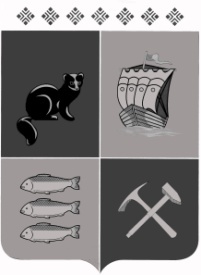 САХА ӨРӨСПҮҮБҮЛҮКЭТЭ«Үөһээ Халыма улууһа (оройуона)» муниципальнай оройуондьаһалтатаПОСТАНОВЛЕНИЕпос. ЗырянкаУУРААХПриложение №1к постановлению администрации                                                                                                                                   МР «Верхнеколымский район»от _______________№_____№ п/пНаименование Цена заединицупродукции(руб.)Стоимостьприобретения(руб.)1.Основные средства:2.Сырье и материалы:n.ГодыВид продукции:Количество(ед. изм.)Цена за единицу(руб., тыс.руб.)Объем производства(ед.)Показатели реализацииПоказатели реализацииПоказатели реализацииГодыВид продукции:Количество(ед. изм.)Цена за единицу(руб., тыс.руб.)Объем производства(ед.)     Объем      реализации (ед.)Ценареализации (руб./ед)Выручка от реализации(руб.)20__20__20__ИТОГОХХХ         Х№ стр всегопо кварталам 20__по кварталам 20__по кварталам 20__по кварталам 20__20__20__№ стр всего123420__20__1Планируемые доходы, в т.ч.:2выручка от реализации продукции3выручка от осуществления иных видов деятельностиНазвание налогаБазаПериодСтавка %                      УСНДоход-Расходквартал10УСНДоходквартал6ЕНВД………ДолжностьКоличество единицЗаработная плата в месяц (руб.)Начисления на заработную плату (руб.)Итого, в месяцВсего№п/пВид расходовВсего по кварталам 20__ по кварталам 20__ по кварталам 20__ по кварталам 20__20__20__№п/пВид расходовВсего1234 20__20__1.Расходы на приобретение материально-технических ресурсов всегов том числе:Сырье и материалыГСМ и топливо……прочие2.Расходы на оплату труда и отчисления на социальные нужды3. Арендная плата4.Расходы на оплату  водо-, электро-потребления, телефона5.Транспортные расходы6.Налоги и сборы7.Прочие расходы(расшифровать)8.ИТОГО РАСХОДЫ№ п/пНаименование показателейЗначение показателейЗначение показателейЗначение показателейЗначение показателейЗначение показателейЗначение показателейЗначение показателей№ п/пНаименование показателей123420__20__ВСЕГО1.Денежные средства на начало месяца (строка 4)2.Планируемые поступления денежных средств всего (таб. 2.3 строка 1)3.Планируемые расходы по проекту, всего (табл. 2.6 строка 8)4.Денежные средства  на  конец  месяца (строка 1 +строка 2- строка 3)всего20__20__22__Чистая прибыль (доходы - расходы)всего20__20__20__повышение уровня занятости населения на: (чел.)выручка от реализации (руб).Сумма уплаченных налоговых платежей (руб.)Администрация:Получатель:МР «Верхнеколымский улус (район)»_____________________________________________п.Зырянка, ул.Водников,7678770, ОКПО 15264199__________________________________________________________________________________________ОГРН 1031400354919ОГРНИНН/КПП 1408002616/140801001ИНН/КППр/с _____________________________________________________________________________________к/с _________________________________________БИКГлава администрации муниципального района «Верхнеколымский улус (район)»Получатель_________________________/__________________/_______________________________/____________/МПМП«______»__________________________20_____ г.«_____»__________________________20_______г._________________________________________________________________(полное наименование субъекта малого и среднего предпринимательства)____________________________________________________________(дата регистрации СМСП число/месяц/год)________________________________________________________________(ИНН получателя поддержки)____________________________________________________________(система налогообложения получателя поддержки)______________________________________________________________________________________________________________________________(фактический адрес ведения экономической деятельности)______________________________________________________________________________________________________________________________(фактический адрес ведения экономической деятельности)NМероприятие, по которому была получена государственная поддержкаДата оказания поддержки (число/месяц/год)Сумма субсидии (руб.)NНаименование показателяед. изм.на 1 января года, предшествующего году оказания финансовой поддержкиПлановый показатель по итогам на 1 января года, в котором оказана финансовая поддержкаФактический показатель по итогам на 1 января года, в котором оказана финансовая поддержкаОтклонение, %Выручка от реализации продукции (товаров, работ, услуг)руб.Всего налоговых платежей, уплаченных в бюджеты всех уровней и бюджеты государственных внебюджетных фондовруб.Количество рабочих местед.Среднемесячная заработная плата одного работникаруб.XОбъем инвестиций в основной капиталруб.X